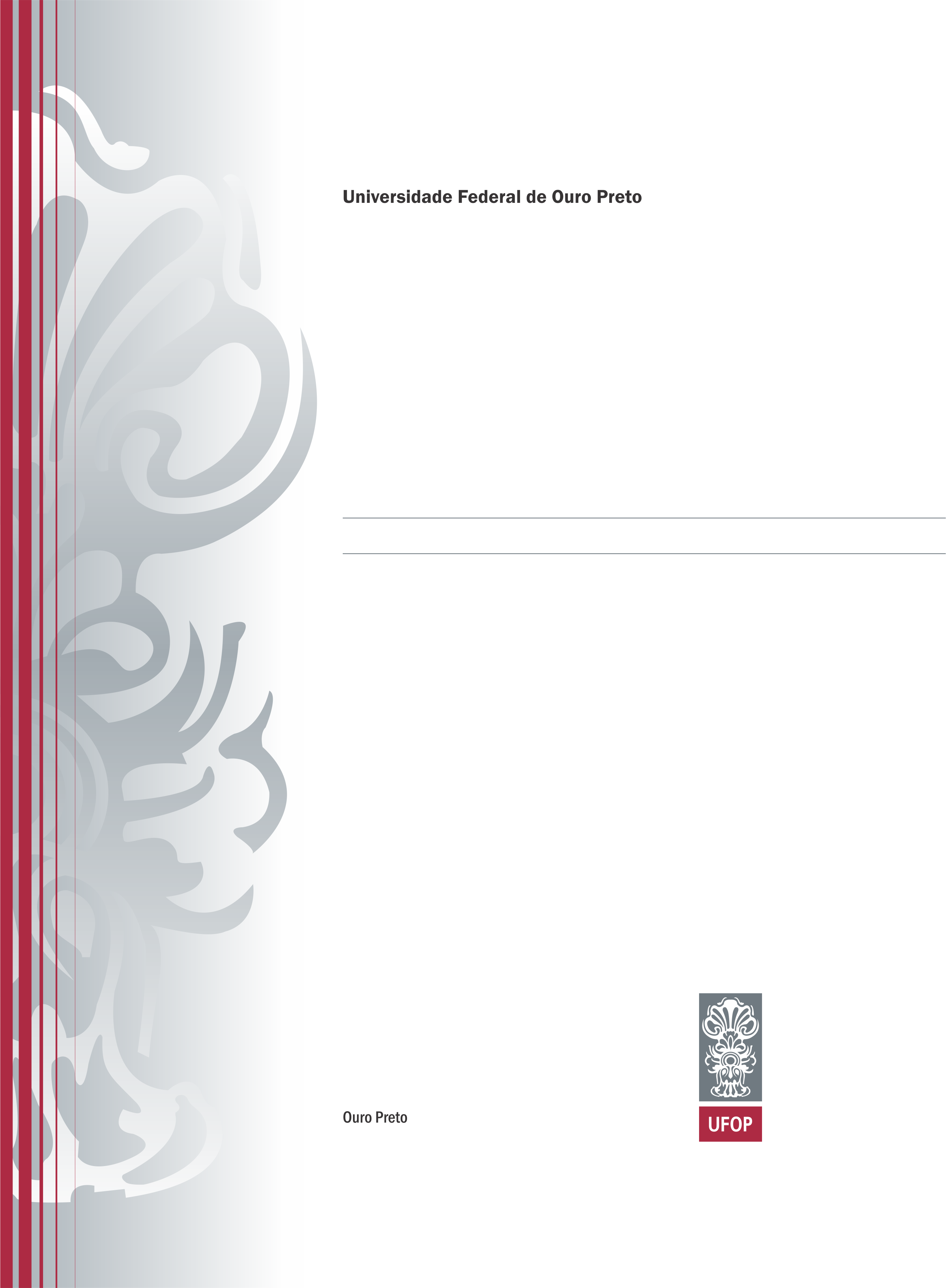 Nome do Aluno Dessa Forma Com Somente as Iniciais em Maiúsculo “Título da Dissertação Dessa Forma Com Somente as Iniciais em Maiúsculo e Entre Aspas”Dissertação apresentada ao Programa de Pós-Graduação em Sustentabilidade Socioeconômica Ambiental da Escola de Minas da Universidade Federal de Ouro Preto como parte dos requisitos para a obtenção do Grau de Mestre em Sustentabilidade Socioeconômica Ambiental.Área de Concentração: Políticas ......Orientador: Prof. Dr. Nome do OrientadorCoorientador: Prof. Dr. Nome dos Coorientadores se HouveremOuro Preto, julho de 2020.No verso da folha de rosto, deve-se inserir a ficha catalográfica confeccionada pelo bibliotecário do Sistema de Bibliotecas.Modelo de ficha catalográfica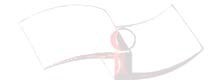 Universidade Federal de Ouro PretoMestrado em Sustentabilidade Socioeconômica Ambiental“Título do Trabalho”Nome do anuloDissertação defendida e aprovada, em xx de março de 2020, pela banca examinadora constituída pelos seguintes membros:_____________________________________________________________________________Prof. Dr. Hjoef HÇkpowkopUniversidade Federal de Ouro Preto_____________________________________________________________________________Prof. Dr. GOjdwwd HpjpoekpoUniversidade Federal de Ouro Preto_____________________________________________________________________________Prof. Dr. Hdjwiodje GjopwkoçdUniversidade Federal de Minas Gerais (Participação por videoconferência)Dedicatória opcional, escreva ela aqui caso queira.AGRADECIMENTOS (opcional)“EPÍGRAFE (opcional): citação de um pensamento, que, mesmo que indiretamente, embasou a origem do trabalho”.RESUMOÉ a apresentação dos pontos relevantes de um documento. Os resumos devem ser apresentados, obrigatoriamente nessa ordem: na língua vernácula e em  língua estrangeira.Devem ser redigido em parágrafo único,  com verbo na voz ativa e na 3ª pessoa do singular, com frases de ordem direta, evitando-se explicações repetitivas, abreviaturas , siglas e fórmulas.Localização dos resumos: Precedem o texto: nas teses, dissertações, monografias e artigos de periódicos.Extensão recomendada aos resumos: Teses, dissertações e trabalhos de conclusão de curso 150 a 500 palavrasPalavras chave: De três a cinco termos ou palavras principais utilizados na pesquisa; separadas por ponto e vírgulas.ABSTRACTResumo em língua inglesa. Deve conter as mesmas informações e vir na página seguinte ao resumo na língua vernácula.Keywords: LISTA DE FIGURAS3.1 lorem ipsum ............................................................................................................. 48“Elemento opcional. Elaborada de acordo com a ordem apresentada no texto, com cada item designado por seu nome especíﬁco, travessão, título e respectivo número da folha ou página. Quando necessário, recomenda-se a elaboração de lista própria para cada tipo de ilustração (desenhos, esquemas, ﬂuxogramas, fotograﬁas, gráﬁcos, mapas, organogramas, plantas, quadros, retratos e outras). (NBR 14724,2011, p.8)LISTA DE TABELAS3.1 Lorem ipsum ............................................................................................................ 42Elaborada de acordo com a ordem apresentada no texto, com cada item designado por seu nome especíﬁco, acompanhado do respectivo número da folha ou página. (NBR 14724:2011 , p.8).LISTA DE SIGLAS (opcional)LI – Lorem ipsumConsiste na relação alfabética das abreviaturas e siglas utilizadas no texto, seguidas das palavras ou expressões correspondentes grafadas por extenso. Recomenda-se a elaboração de lista própria para cada tipo. (NBR 14724:2011 , p.8)LISTA DE SÍMBOLOS (opcional)LI – Lorem IpsumElaborada de acordo com a ordem apresentada no texto, com o devido signiﬁcado.SUMÁRIO1 INTRODUÇÃO	152 OBJETIVOS	182.1 Objetivo Geral	182.2 Objetivos Específicos	18Item obrigatório.Apresentado após a folha de rosto. O sumário indica o conteúdo do documento, apresentando a organização do trabalho com a mesma ordem e grafia que aparecem no texto. Pode ser dividido em seções e subseções (estas devem ser alinhadas à esquerda).Não se deve utilizar pontuação ou algum outro tipo de sinalização para separar o título da numeração da seção, apenas espaço. (NBR 6027:2003)1 INTRODUÇÃOParte inicial do texto, na qual devem constar a delimitação do assunto tratado, a problematização, objetivos da pesquisa e outros elementos necessários para situar o tema do trabalho (NBR 1424:2005, p. 6).2 OBJETIVOS2.1 Objetivo Geral2.2 Objetivos Específicos3. REVISÃO BIBLIOGRÁFICA4 DESELVOVIMENTO4.1 Materiais 4.2 Procedimentos Experimentais / Metodologia 5 RESULTADOS E DISCUSSÃO6 CONCLUSÕESParte final do texto onde são apresentadas as conclusões correspondentes aos objetivos ou hipóteses. As conclusões devem estar vinculadas à hipótese de investigação, cujo conteúdo foi comprovado ou refutado. É uma exposição sobre o que foi investigado, analisado, interpretado; é uma síntese comentada das ideias essenciais e dos principais resultados.Em geral, apresentam inferências sobre os resultados, evidenciando aspectos válidos e aplicáveis a outros fenômenos, indo além dos objetivos imediatos. Sem a conclusão, o trabalho parece não estar terminado. A introdução e a conclusão de qualquer trabalho científico, via de regra, são as últimas partes a serem redigidas.REFERÊNCIAS BIBLIOGRÁFICAS ELEMENTOS PÓS-TEXTUAISREFERÊNCIAS (obrigatório): conjunto padronizado de elementos descritivos retirados de um documento, que permite sua identiﬁcação individual. (NBR 14724:2011)As referências são relacionadas em listas próprias, incluindo todas  as  fontes consultadas. Podem ser listadas em ordem alfabética única ou em ordem numérica crescente, obedecendo a ordem de citação no texto.GLOSSÁRIO (opcional): relação de palavras ou expressões técnicas de uso restrito ou de sentido obscuro, utilizadas no texto, acompanhadas das respectivas deﬁnições.Fonte: Do autorAPÊNDICE (opcional): Elemento opcional. Deve ser precedido da palavra APÊNDICE, identiﬁcado por letras maiúsculas consecutivas, travessão e  pelo respectivo título. Utilizam-se letras maiúsculas dobradas, na identiﬁcação  dos apêndices, quando esgotadas as letras do alfabeto. (NBR 14724:2011, p.9).São considerados apêndices:Formulários e questionários aplicados ou o roteiro da entrevista.Planos de ensino e de aula, criados para a aplicação da metodologia proposta.Regulamentos e regras criados para a implantação do projeto-piloto.Figura 18 – Modelo de apêndice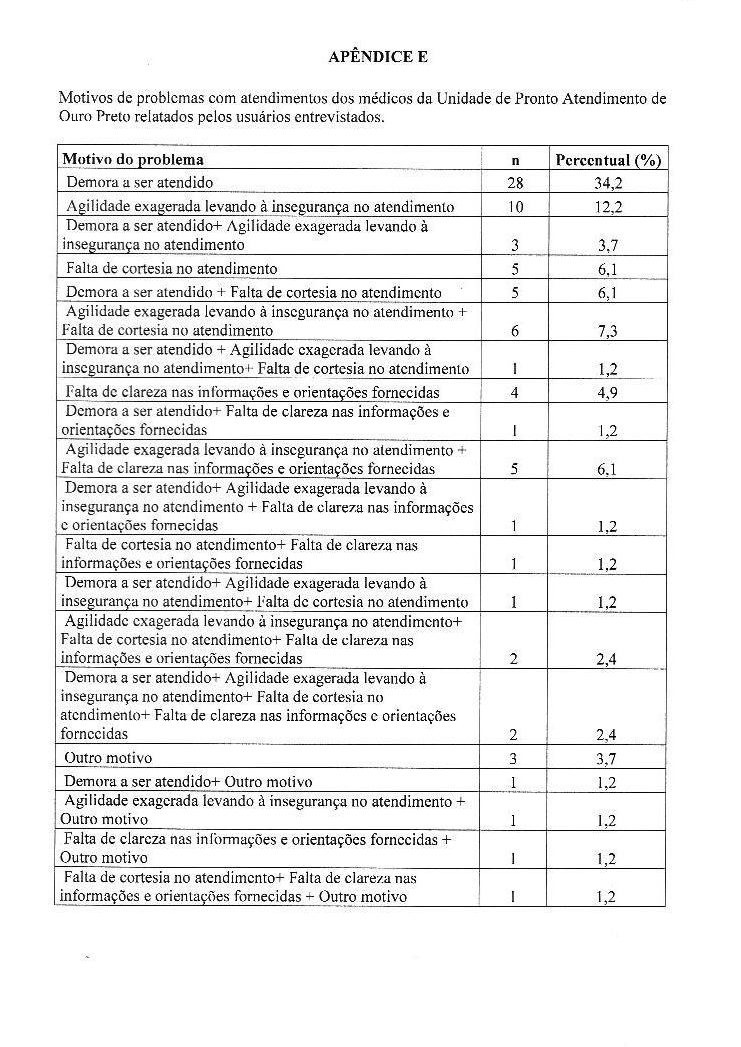 Fonte: Acervo da UFOPANEXO (opcional): Deve ser precedido da palavra ANEXO, identiﬁcado por letras maiúsculas consecutivas, travessão e pelo respectivo título. Utilizam-se letras maiúsculas dobradas, na identiﬁcação dos anexos, quando esgotadas as letras do alfabeto.São considerados ANEXOS:Mapas e documentos cartográficos.Leis, estatutos e regulamentos que esclareçam as condições jurídicas da pesquisa.Textos e reportagens na íntegra.Figura 19- Modelo de AnexoFonte: www.sisbin.ufop.brINDICE (opcional). Elaborado conforme NBR6034Figura 20 – Modelo de índiceFonte: Do autor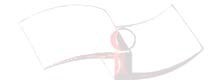 NOTAS PARA CITAÇÃO E NOTAS DE RODAPÉCITAÇÃO: É a menção de uma informação extraída de outra fonte.São introduzidas no texto com o propósito de esclarecer ou complementar as ideias do autor. A fonte de onde foi extraída a informação deve ser citada obrigatoriamente.Pode localizar-se no texto ou em notas de rodapé. Tipos de citação:Citação direta: Citação direta (textual): é a transcrição literal de textos de outros autores. É reproduzida entre aspas duplas exatamente como consta no original, acompanhada de informações sobre a fonte.Indica-se, obrigatoriamente, após a data, as páginas, volumes, tomos da fonte consultada.Nas citações curtas (até três linhas) são inseridas no texto, entre aspas duplas. As aspas simples servem para indicar uma citação no interior da citação.EXEMPLO - CITAÇÃO CURTACitações   longas   (mais   de   três   linhas)   devem   constituir   um   parágrafo independente,  recuado  (4  cm  da  margem  esquerda),  com  tamanho  de  letra menor  do  que  o  utilizado  no  texto  e  com  espaçamento  1  entre  linhas,  dispensando aspas.EXEMPLO - CITAÇÃO LONGACitação de citação: é a menção de um documento que não se teve acesso, mas que se tomou conhecimento por ter sido citado em outro trabalho.Se não conseguir o acesso ao documento original, reproduz- se a informação já citada, adotando os procedimentos abaixo:No texto: citar o sobrenome do autor do documento não consultado, seguido das expressões citado por, apud, conforme ou segundo, e o sobrenome do autor do documento que foi consultado. Em nota de rodapé, mencionar os dados do documento original.EXEMPLO - CITAÇÃO DE CITAÇÃONOTAS DE RODAPÉSão “indicações, observações ou adiantamento ao texto, feitas pelo autor, tradutor ou editor, podendo também aparecer na margem esquerda ou direita da mancha gráfica” (NBR 10520: 2002, p.3).Tipos de notas de rodapé:Notas explicativas ou de conteúdoSão aquelas usadas para apresentação de explicações, comentários ou esclarecimentos e devem ser breves, objetivas e sucintas.EXEMPLO – NOTAS EXPLICATIVASObs.: Usar espaços simples de entrelinhas e fonte10 no rodapé.Notas de referênciasSão usadas para indicar as fontes consultadas, desde que tenham sido mencionadas no texto, servido apenas para o sistema numérico, conforme orientações.EXEMPLO – NOTAS DE REFERÊNCIAIMPORTANTE: A primeira menção de uma referência deve ser completa; as subseqüentes da mesma obra podem ser abreviadas, utilizando expressões latinas, como indicação da(s) página(s). Principais expressões:ILUSTRAÇÕESRelacionam-se  as  ilustrações  (gráficos,  gravuras,  desenhos,  fluxogramas,  plantas, quadros, fotografias, entre outros) em listas próprias, antecedendo o sumário.Abreviaturas das ilustrações (os termos são usados apenas no singular):FIGURASEXEMPLO DE FIGURAFigura8: Distribuição dos registros da produção brasileira em saúde pública da base de dados LILACS-SP* Brasil, por ano de publicação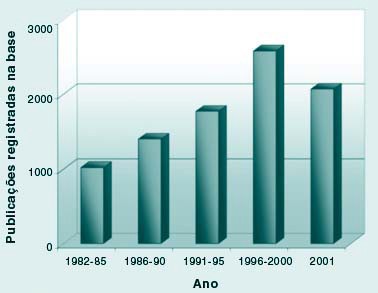 Em nota de rodapéNo texto, a indicação de FIGURA, é da seguinte forma:GRÁFICOSEXEMPLO DE GRÁFICOGráfico 1 – Relação entre qualificação da equipe e custos operacionais.Fonte: ENEGEP, 2005TABELAS:  são  utilizadas  para  sintetizar  dados  quantitativos  e  não  devem  conter grades laterais.EXEMPLO DE TABELATabela 1 – Pesquisa qualitativa versus pesquisa quantitativaFonte: Acervo da UFOPNo texto, a indicação de TABELA é da seguinte forma:QUADROS: são usados para sintetizar dados qualitativos. Faz-se uso de grades laterais.EXEMPLO DE QUADROQuadro 10 - Principais bases de dados bibliográficas de interesse para a área de saúde pública disponíveis para acesso na Biblioteca da Faculdade de Saúde Pública da USP*, em 2002.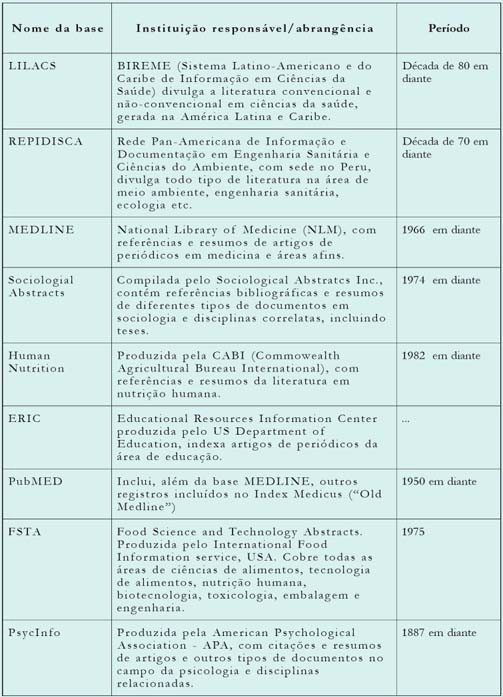 Disponível em: http://www.bibcir.fsp.usp.brNo texto, a indicação de QUADRO é da seguinte forma:ELABORAÇÃO DE REFERÊNCIASLivros e folhetosFormato convencional:AUTOR. Título : subtítulo. Edição. Local (cidade) de publicação: Editora, data. Número de páginas ou volumes. (Nome e número da série, se houver).Formato eletrônico:AUTOR. Título: subtítulo. Edição. Local. Descrição física do meio eletrônico ou Disponível em: <endereço  eletrônico>. Acesso em: dia, mês e anoMonografias, dissertações, teses e outros trabalhos acadêmicosFormato convencional:AUTOR. Título: subtítulo. Ano de apresentação. Número de folhas ou volumes. (Categoria e área de concentração) – Nome da Faculdade, Nome da Universidade, cidade, ano da defesa.Formato eletrônico:AUTOR. Título: subtítulo. Ano de apresentação. (Categoria e área de concentração) – Nome da Faculdade, Nome da Universidade, cidade, ano de defesa. Descrição física do meio eletrônico ou Disponível em: <endereço eletrônico>. Acesso em: dia, mês e ano. (para os documentos online).Capítulos de livrosFormato convencional:AUTOR DO CAPÍTULO. Título do capítulo. In: AUTOR DO LIVRO. Título: subtítulo do livro. Edição. Local: Editora, data, volume, capítulo, páginas inicial-final da parte.Formato eletrônico:AUTOR DA PARTE. Título da parte. In: AUTOR DA OBRA. Título. Edição. Local: Editora, data de publicação. Volume ou páginas. Disponível em <endereço eletrônico>. Acesso em: dia, mês e ano.Publicações periódicas (no todo)Formato convencional:TÍTULO DA PUBLICAÇÃO. Local: Editor-autor, ano do primeiro volume. Periodicidade. ISSN.Formato eletrônico:TÍTULO DA PUBLICAÇÃO. Local: Editor-autor, data de publicação (ano).ISSN. Disponível em: <endereço eletrônico>. Acesso em: dia, mês e ano.ArtigosFormato convencional:AUTOR. Título do artigo. Título do periódico, local, número do volume, número do fascículo, páginas inicial-final, mês e ano.Documento cartográfico (atlas, mapas, fotografias aéreas, cartas cartográficas):Formato convencional:AUTOR. Título do documento cartográfico: subtítulo. Cidade de publicação: Editora, ano. Número e tipo de documento, indicação de cor, dimensão. Escala. Número de CD-ROM. (Nome ou série). Notas.Formato eletrônico:AUTOR. Título do documento cartográfico: subtítulo. Cidade de publicação: Editora, ano.Número e tipo de documento, indicação de cor, dimensão. Escala. Número de CD-ROM. (Nome ou série). Notas. Disponível em: <http: URL de acesso>. Acesso em: dia mês ano.Documento exclusivo em meio eletrônico home Page, base de dados e programas (softwares):Base de dados:AUTORIA. Título do serviço ou produto. Versão (se houver). Cidade: Editor, ano (ou) Número de CD-ROM. Notas. Disponível em: < endereço eletrônico> Acesso em: dia mês ano.Legislação:PAÍS, ESTADO OU MUNICÍPIO. Constituição (data de promulgação). Título. Local: Editor, ano de publicação. Número de páginas ou volumes. Notas.PAÍS, ESTADO OU MUNICÍPIO. Lei ou Decreto, número, data (dia, mês e ano). Ementa. Dados da publicação que publicou lei ou decreto.REGRAS GERAIS PARA APRESENTAÇÃO DE TRABALHOS ACADÊMICOS- ESPAÇAMENTO E TIPOGRAFIA -O papel a ser utilizado nos trabalhos acadêmicos é o de formato A4 (tamanho 21 cm x 29,7 cm) de cor branca. Deve ser digitado com fonte na cor preta, podendo utilizar outras cores somente para as ilustrações.O tamanho de fonte recomendado é 12 para todo o texto, excetuando-se as citações de mais de três linhas, notas de rodapé, paginação e legendas das ilustrações e das tabelas que devem ser digitados em tamanho menor e uniforme (tamanho 10, por exemplo). No caso de citações de mais de três linhas, deve-se observar também um recuo de 4 cm da margem esquerda.Digitados na cor preta, para as ilustrações fica livre o uso de cores.As folhas devem apresentar margens que permitam a encadernação e a reprodução. Sendo assim, os trabalhos acadêmicos de verão ter margem esquerda e superior de 3que os sucede por dois espaços 1,5, entrelinhas. Da mesma forma, os títulos das subseções devem ser separados do texto que os precede e que os sucede por dois espaços 1,5.Na folha de rosto e na folha de aprovação, a natureza do trabalho, o objetivo, o nome da instituição a que é submetida e a área de concentração devem ser alinhados do meio da página para a margem direita.NUMERAÇÃO DAS SEÇÕES (ABNT/ NBR6024:2003)O indicativo numérico de uma seção precede seu título, alinhado à esquerda, separado por um espaço.Para  a  numeração  das  seções  adota-se  a  numeração  progressiva  em algarismos arábicos.Nenhum tipo de sinal é utilizado após o indicativo da seção.Exemplo:INDICAÇÃO DOS MESES:INDICAÇÃO DE DATAS:Indica-se o ano de publicação em algarismos arábicos sem ponto ou espaço entre eles. Se nenhum ano de publicação for determinado, indica-se da  seguinte forma:REFERÊNCIASASSOCIAÇÃO  BRASILEIRA  DE  NORMAS   TÉCNICAS.  ABNT  NBR  6024:informação e documentação - numeração progressiva das seções de um documento – apresentação. 2.ed. Rio de Janeiro (RJ): 2012.ASSOCIAÇÃO  BRASILEIRA  DE  NORMAS  TÉCNICAS.  ABNT  NBR  14724:informação  e  documentação  -  trabalhos  acadêmicos  –  apresentação.  3.  ed.  Rio  de Janeiro, RJ, 2011.ASSOCIAÇÃO	BRASILEIRA	DE	NORMAS	TÉCNICAS.	Informação	edocumentação:  referências-  elaboração:  [ABNT  NBR  6023,  ago.  2000].  Rio  de Janeiro: ABNT, c2000. 22 p.ASSOCIAÇÃO BRASILEIRA DE NORMAS TÉCNICAS. NBR 10520: informação edocumentação – citações em documentos – apresentação. 2. ed. Rio de Janeiro (RJ): 2002.ASSOCIAÇÃO BRASILEIRA DE NORMAS TÉCNICAS. NBR 12225: informação edocumentação – lombada - apresentação. 2. ed. Rio de Janeiro (RJ): 2002.ASSOCIAÇÃO BRASILEIRA DE NORMAS TÉCNICAS. NBR 6027: informação edocumentação - sumário – apresentação. 2. ed. Rio de Janeiro (RJ): 2012.FRANÇA, Júnia Lessa; VASCONCELLOS, Ana Cristina de; BORGES, Stella Maris; MAGALHÃES,   Maria	Helena   de   Andrade.	Manual   para   normalização   de publicações  técnico-científicas.  8.  ed.  rev.  Belo  Horizonte:  Editora UFMG,  2009. 258 p. (Aprender).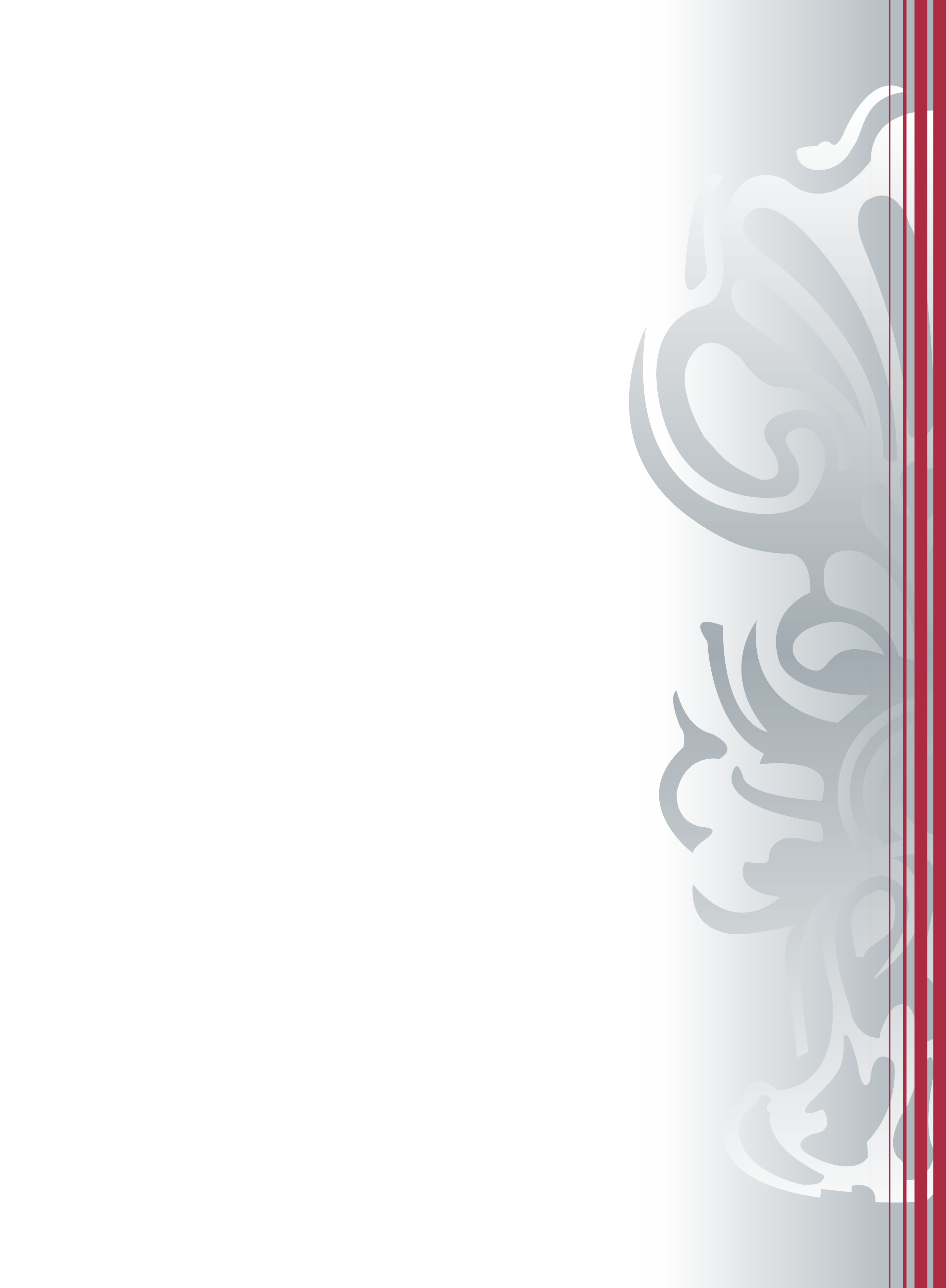 2020Escola de MinasPrograma de Pós-Graduação em Sustentabilidade Socioeconômica AmbientalPPGSSANome do(a) Autor(a)PortuguêsInglêsJaneirojan.JanuaryJan.Fevereirofev.FebruaryFeb.Marçomar.MarchMar.Abrilabr.AprilApr.MaiomaioMayMayJunhojun.JuneJuneJulhojul.JulyJulyAgostoago.AugustAug.Setembroset.SeptemberSept.Outubroout.OctoberOct.Novembronov.NovemberNov.Dezembrodez.DecemberDec.Data certa, não indicada[1985]Um ano ou outro[1985 ou 1986]Para intervalos menores de 20 anos[entre 1920 e 1938]Data provável[2012?]Data aproximada[ca.1999]Década certa[200-]Década provável[200-?]Século certo[20--]Século provável[20--?]